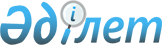 "Ішкі істер органдарының қызметкерлерін қызметтік тұрғынжаймен қамтамасыз ету, тұрғын үй төлемдерінің мөлшерін есептеу, оларды тағайындау, қайта есептеу, жүзеге асыру, тоқтату, тоқтата тұру және қайта бастау қағидаларын, сондай-ақ тұрғын үй төлемдерін алуға құқығы бар ішкі істер органдарының қызметкерлері лауазымдарының санаттарын бекіту туралы" Қазақстан Республикасы Үкіметінің 2021 жылғы 5 тамыздағы № 524 қаулысына өзгерістер мен толықтырулар енгізу туралыҚазақстан Республикасы Үкіметінің 2023 жылғы 23 мамырдағы № 396 қаулысы.
      ЗҚАИ-ның ескертпесі!
      Қолданысқа енгізілу тәртібін 2-тармақтан қараңыз
      Қазақстан Республикасының Үкіметі ҚАУЛЫ ЕТЕДІ: 
      1. "Ішкі істер органдарының қызметкерлерін қызметтік тұрғынжаймен қамтамасыз ету, тұрғын үй төлемдерінің мөлшерін есептеу, оларды тағайындау, қайта есептеу, жүзеге асыру, тоқтату, тоқтата тұру және қайта бастау қағидаларын, сондай-ақ тұрғын үй төлемдерін алуға құқығы бар ішкі істер органдарының қызметкерлері лауазымдарының санаттарын бекіту туралы" Қазақстан Республикасы Үкіметінің 2021 жылғы 5 тамыздағы № 524 қаулысына мынадай өзгерістер мен толықтырулар енгізілсін:
      кіріспе мынадай редакцияда жазылсын:
      "Тұрғын үй қатынастары туралы" Қазақстан Республикасы Заңының 101-11-бабына және "Қазақстан Республикасының ішкі істер органдары туралы" Қазақстан Республикасы Заңының 22-бабына сәйкес Қазақстан Республикасының Үкіметі ҚАУЛЫ ЕТЕДІ:";
      көрсетілген қаулымен бекітілген ішкі істер органдарының тұрғын үй төлемдерін алуға құқығы бар қызметкерлері лауазымдарының санаттарында:
      "1. Қазақстан Республикасы Ішкі істер министрлігінің орталық аппараты" деген тармақта: 
      екінші абзац мынадай редакцияда жазылсын:
      "Криминалдық полиция департаменті, Ұйымдасқан қылмысқа қарсы күрес департаменті, Экстремизмге қарсы іс-қимыл департаменті, Есірткі қылмысына қарсы іс-қимыл департаменті, Тергеу департаменті, Жедел-криминалистикалық департамент, Өзіндік қауіпсіздік департаменті, Арнайы және жұмылдыру даярлығы департаменті, "Интерпол" ұлттық орталық бюросы, Жедел басқару орталығы"; 
      мынадай мазмұндағы он төртінші және он бесінші абзацтармен толықтырылсын:
      "ерекше тапсырмалар жөніндегі аға инспектор;
      аға инспектор;";
      мынадай мазмұндағы отыз үшінші абзацпен толықтырылсын:
      "кезекші бөлімнің жедел кезекшісі;";
      "2. Қылмыстық-атқару жүйесі комитеті" деген тармақ мынадай мазмұндағы отыз төртінші, отыз бесінші және отыз алтыншы абзацтармен толықтырылсын:
      "Кадр саясаты басқармасы
      кәсіптік даярлық тобының бас маманы;
      кәсіптік даярлық тобының аға инспекторы;";
      "3. Қазақстан Республикасы Ішкі істер министрлігінің қарамағындағы ұйымдар (мемлекеттік мекемелер)" деген тармақ:
      мынадай мазмұндағы отыз жетінші және отыз сегізінші абзацтармен толықтырылсын:
      "кәсіптік қызметтік және дене даярлығы жөніндегі аға инспектор;
      кәсіптік қызметтік және дене даярлығы жөніндегі инспектор;";
      мынадай мазмұндағы алпыс бесінші, алпыс алтыншы және алпыс жетінші абзацтармен толықтырылсын:
      "Кадр саясаты бөлімі (бөлімше, топ) 
      кәсіптік қызметтік және дене даярлығы жөніндегі аға инспектор;
      кәсіптік қызметтік және дене даярлығы жөніндегі инспектор;";
      мынадай мазмұндағы жүз қырық бірінші, жүз қырық екінші және жүз қырық үшінші абзацтармен толықтырылсын:
      "Кадр саясаты бөлімі (бөлімше, топ) 
      кәсіптік қызметтік және дене даярлығы жөніндегі аға инспектор;
      кәсіптік қызметтік және дене даярлығы жөніндегі инспектор;";
      "4. Қазақстан Республикасы Ішкі істер министрлігінің аумақтық органдары" деген тармақта:
      жиырма сегізінші абзац мынадай редакцияда жазылсын:
      "Криминалдық полиция, ұйымдасқан қылмысқа қарсы күрес, есірткі қылмысына қарсы іс-қимыл, экстремизмге қарсы іс-қимыл, тергеу, анықтау, жедел-криминалистикалық, өзіндік қауіпсіздік, арнайы және жұмылдыру даярлығы қызметтері";
      отызыншы абзац мынадай редакцияда жазылсын:
      "басқарма, бөлім, бөлімше бастығының орынбасары;";
      мынадай мазмұндағы елуінші, елу бірінші және елу екінші абзацтармен толықтырылсын:
      "ерекше тапсырмалар жөніндегі аға инспектор;
      аға инспектор;
      инспектор";
      мынадай мазмұндағы жүз жиырма алтыншы және жүз жиырма жетінші абзацтармен толықтырылсын:
      "кадр, кәсіптік қызметтік және дене даярлығы тобының аға инспекторы;
      кадр, кәсіптік қызметтік және дене даярлығы тобының инспекторы;".
      2. Осы қаулы алғашқы ресми жарияланған күнінен кейін күнтізбелік он күн өткен соң қолданысқа енгізіледі және 2023 жылғы 1 қаңтардан бастап туындаған қатынастарға қолданылады. 
					© 2012. Қазақстан Республикасы Әділет министрлігінің «Қазақстан Республикасының Заңнама және құқықтық ақпарат институты» ШЖҚ РМК
				
      Қазақстан РеспубликасыныңПремьер-Министрі 

Ә. Смайылов
